Załącznik Nr 14 - Diagnoza dotycząca zapotrzebowania na miejsca opieki nad dziećmi w wieku do lat 3 w  województwie łódzkimDiagnoza dotycząca zapotrzebowania na miejsca opieki nad dziećmi w wieku do lat 3 w  województwie łódzkim - październik 2017 r.Celem niniejszego dokumentu jest analiza w układzie przestrzennym i czasowym zapotrzebowania na miejsca opieki nad dziećmi do lat 3 w regionie łódzkim. Wnioski z przeprowadzonej analizy mogą stanowić podstawę do ukierunkowania interwencji podejmowanych w ramach projektów realizowanych w oparciu o Działanie X.1 „Powrót na rynek pracy osób sprawujących opiekę nad dziećmi w wieku do lat 3” RPO WŁ 2014-2020.  Ponadto przedmiotowa analiza ma na celu zapewnienie jednolitego podejścia do działań w ramach priorytetu inwestycyjnego 8iv.Opieka nad dziećmi do lat 3 w dokumentach strategicznych i polskim prawieAktywizacja zawodowa pracowników, poprzez umożliwienie im godzenia życia zawodowego i prywatnego, jest postrzegana jako jeden z ważniejszych priorytetów polityk rozwojowych na szczeblu regionalnym (Działanie X.1 „Powrót na rynek pracy osób sprawujących opiekę nad dziećmi w wieku do lat 3” RPO WŁ), krajowym (w szczególności cel I.4 „Rozwój Kapitału Ludzkiego” w Strategii Rozwoju Kraju 2020) oraz europejskim (priorytet „Rozwój sprzyjający włączeniu społecznemu, wspieranie gospodarki o wysokim poziomie zatrudnienia, zapewniającej spójność społeczna i terytorialną w strategii „Europa 2020”). Założenia polityki opieki nad dziećmi do lat 3 zapisane są w Ustawie o opiece nad dziećmi w wieku do lat 3 z dnia 4 lutego 2011 r. z późn. zm. W jej myśl, opieka nad dziećmi w wieku do lat 3 może być organizowana w formie żłobka lub klubu dziecięcego, a także sprawowana przez dziennego opiekuna oraz nianie. Miejsca opieki nad dziećmi do lat 3 w województwie łódzkimZ danych statystycznych wynika, że w regionie znajduje się 98 żłobków, 29 klubów dziecięcych i 23 dziennych opiekunów (dane na 31 grudnia 2016 r.). Oferują one łącznie 5 111 miejsc opieki (z czego 4 480 – w żłobkach, a 516 – w klubach dziecięcych), z których korzysta 5 140 dzieci (por. tab. 1). W stosunku do wcześniejszych danych, proces użłobkowienia regionu postępuje, ale zarazem istnieją ogromne potrzeby w tym zakresie. Na dzień 31 grudnia 2016 r. 144 gminy nie posiadało żadnej placówki opieki nad dziećmi. Dwa lata wcześniej liczba ta wynosiła 149. Tab.1. Liczba placówek, miejsc opieki nad dzieckiem w wieku do lat 3, dzieci przebywających w placówkach w województwie łódzkim w 2016 r. (na koniec okresu sprawozdawczego, tj. na 31.12.2016)Źródło: opracowanie własne na podstawie danych GUS BLD i Urzędu Wojewódzkiego w Łodzi   *Dane Urzędu Wojewódzkiego w Łodzi **Przyjęto, że pod opieką dziennego opiekuna zgodnie z Ustawą o opiece nad dziećmi w wieku do lat 3 może przebywać maksymalnie 5 dzieci, stąd potencjalna liczba miejsc 115. Według Urzędu Wojewódzkiego w Łodzi na dzień 30 czerwca 2017 r. w regionie funkcjonowało 97 żłobków i 43 kluby dziecięce, które zapewniały odpowiednio 4580 i 790 miejsc opieki nad dziećmi w wieku do lat 3. Połowa z nich tworzona jest przez gminy. Znaczący postęp odnotowano w zakresie upowszechnienia korzystania z opiekuna dziennego. Na koniec czerwca br. w województwie 36 osób zarejestrowanych było jako opiekunowie dzienni. Pod ich opieką pozostawało 94 dzieci. Według sprawozdań gmin, na koniec czerwca br. istniały znaczące niezaspokojone potrzeby w zakresie miejsc opieki nad dziećmi do lat 3. W żłobkach brakowało 1103 miejsc, 116 miejsc w klubach dziecięcych, a 30 miejsc – u opiekunów dziennych. 1/3 niezaspokojonego „popytu” wynikał z list rezerwowych. Liczba dzieci w wieku do lat 3 w województwie łódzkimWedług danych GUS w 2016 r. w województwie łódzkim zamieszkiwało 66 995 dzieci w wieku do lat 3 (por. wykres 1), z czego 60% w mieście. Z prognoz demograficznych GUS wynika jednak, że liczba dzieci w wieku żłobkowym (0-2 lata) w województwie łódzkim będzie maleć (por. wykres 1). Jest to efektem niekorzystniej sytuacji demograficznej regionu. Województwo łódzkie notuje jeden 
z najniższych przyrostów naturalnych w skali kraju, w rezultacie czego liczba mieszkańców systematycznie maleje. Jest to wynikiem długotrwałego spadku liczby urodzeń i niskiego natężenia urodzeń, co oznacza, że w wiek prokreacji wchodzą coraz mniej liczne roczniki. Ciekawą tendencją jest wzrost liczby dzieci w wieku żłobkowym na obszarach wiejskich. Wynika on z nałożenia się dwóch zjawisk. W ostatnim czasie spada liczba ludności regionu mieszkająca w miastach a zwiększa się populacja ludności wiejskiej. Ponadto, skala ujemnego przyrostu naturalnego jest zdecydowanie mniejsza na obszarach wiejskich niż w miastach – w 2016 r. wskaźnik przyrostu naturalnego (na 1000 mieszkańców) na obszarach wiejskich w województwie wynosił minus 2,21 promila, podczas gdy w miastach minus 3,44 promila.  Wykres 1. Zmiana stanów dzieci w wieku 0-2 lata w latach 2014-2050 w województwie łódzkimŹródło: opracowanie własne na podstawie GUS, Prognoza ludności na lata 2014-2050, Warszawa 2014. Mapa 1 pokazuje procentową zmianę liczby dzieci w wieku żłobkowym na poziomie gmin na przestrzeni lat 2015-2020. Jej analiza pozwala stwierdzić, że w większości gmin województwa łódzkiego liczba dzieci w wieku 0-2 lata w badanym okresie spadnie, choć nie sposób doszukać się żadnych prawidłowości w ujęciu przestrzennym. W skali całego regionu przewiduje się, iż do końca 2020 r. (w porównaniu z 2015 r.) liczba dzieci w wieku 0-2 lata zmaleje o ponad 3,5 tys.Mapa 1. Procentowa zmiana liczby dzieci w wieku 0-2 lat w 2020 r. w porównaniu do 2015 r. 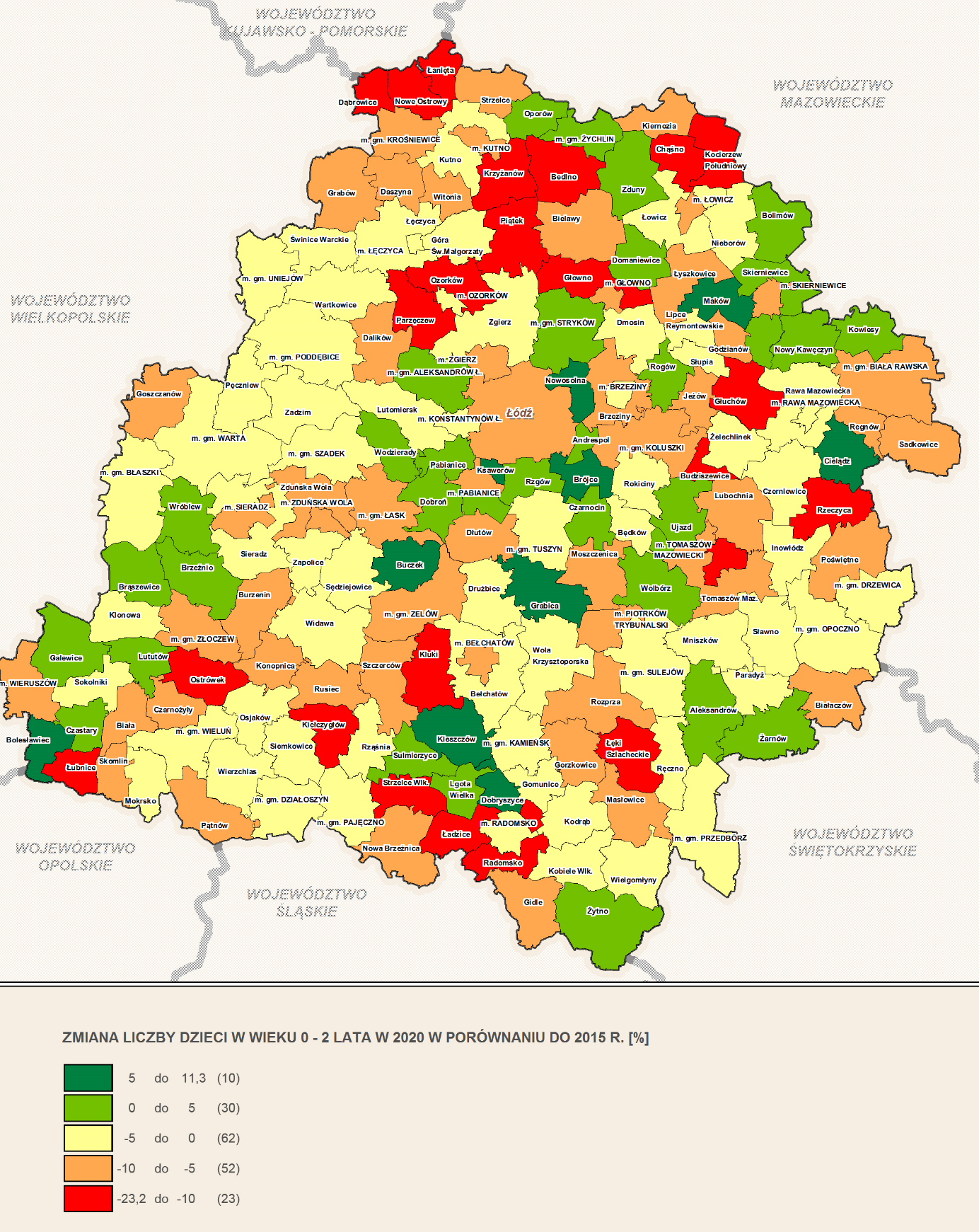 Źródło: Biuro Planowania Przestrzennego Województwa Łódzkiego, dane przekazane 03.12.2016. Liczba dzieci objęta opieką żłobkowąWedług danych GUS, w 2016 r. w regionie łódzkim dzienną opieką instytucjonalną objętych było 5 140 dzieci, z czego 4999 w mieście, a zaledwie 141 osoby na wsi. Biorąc pod uwagę fakt, że obszary wiejskie zamieszkuje 40% najmłodszych mieszkańców naszego regionu, a tylko 1% z nich korzysta z różnych form opieki można stwierdzić, że na obszarach wiejskich istnieje poważny deficyt bazy infrastrukturalnej lub/i brak zainteresowania rodziców/opiekunów kierowaniem dzieci do żłobków. Zauważyć także należy, że liczba dzieci korzystających z opieki żłobkowej w województwie łódzkim systematycznie rośnie (por. wykres 2). Wykres 2. Liczba dzieci objętych opieką żłobkową w województwie łódzkim w poddziale na tereny miejskie i wiejskie w latach 2003-2016Źródło: opracowanie własne na podstawie GUS BDLWedług danych GUS odsetek dzieci objętych opieką w żłobkach w 2016 r. kształtował się na poziomie 7,7% (por. wykres 3). Można powiedzieć, że na 1 000 dzieci w wieku do 3 lat jedynie 77 korzystało z opieki żłobkowej. Ponad połowa z nich to dzieci w wieku 2 lat (por. wykres 4). Wykres 3. Odsetek dzieci objętych opieką żłobkową w województwie łódzkim w okresie 2003-2016 Źródło: opracowanie własne na podstawie GUS BDLWykres 4. Struktura wiekowa dzieci objętych formami opieki zinstytucjonalizowanej w województwie łódzkim w 2016 r. Źródło: opracowanie własne na podstawie GUS BDLDane w rozbiciu na powiaty przedstawia wykres 5. Wynika z niego, że najwyższy odsetek dzieci korzystających z różnych form dziennej opieki instytucjonalnej występuje w powiecie miasto Skierniewice – 17,4% i miasto Łódź – 16,2%, zaś najniższy – w powiecie brzezińskim (0%) 
i w powiecie łódzkim wschodnim (0,9%). Tabela 2 przedstawia dane na poziomie gmin. Największy odsetek dzieci objętych korzystających z dziennej opieki instytucjonalnej występuje w gminie Kiełczygłów (20,2%), Poświętne (17%) i w gminie miejskiej Rawa Mazowiecka (17%). Powyższe dane ukazują dystans dzielący region łódzki i Polskę od standardów europejskich. Już w 2002 r. na szczycie Rady Europejskiej w Barcelonie przyjęto długofalowy cel objęcia 33% dzieci w wieku do lat 3 opieką żłobkową do 2010 r. Niektóre kraje UE zrealizowały powyższy cel z nadwyżką. W Danii 69% dzieci korzysta z opieki żłobkowej w wymiarze ponad 30 godzin tygodniowo. W Szwecji i  Holandii – ponad połowa najmłodszych dzieci korzysta z opieki instytucjonalnej. Wykres 5. Odsetek dzieci objętych opieką żłobkową w powiatach województwa łódzkiego w 2016 r.  Źródło: opracowanie własne na podstawie GUS BDLZnaczenie interwencji podejmowanych w ramach Działania X.1 „Powrót na rynek pracy osób sprawujących opiekę nad dziećmi w wieku do lat 3” RPO WŁ 2014-2020 dla upowszechnienia opieki żłobkowejOd 1 stycznia 2015 r. do 30 czerwca 2017 r. przeprowadzono 5 konkursów w ramach działania X.1 „Powrót na rynek pracy osób sprawujących opiekę nad dziećmi w wieku do lat 3”. Wśród wnioskodawców zdecydowanie przeważały podmioty prywatne, a rzadziej występowały jednostki samorządu terytorialnego. W ich wyniku utworzono lub planowane jest utworzenie 2000 instytucjonalnych miejsc opieki nad dziećmi w wieku do lat 3 w formie żłobków i klubów dziecięcych oraz opiekunów dziennych.Z powyższego wynika, że miejsca opieki nad dziećmi w wieku do lat 3 współtworzone przy udziale funduszy strukturalnych posiadają znaczący udział w liczbie miejsc opieki nad dziećmi 
w wieku do lat 3 w regionie, a zatem Europejski Fundusz Społeczny wydatnie przyczynia się do rozwoju infrastruktury społecznej w zakresie opieki nad dziećmi do lat 3, choć jest to niejako ”produkt uboczny” aktywizacji zawodowej rodziców, będącej celem działania X.1.  Analiza przestrzenna wskazuje, że projekty związane z utworzeniem nowych miejsc opieki nad małymi dziećmi z Działania X.1. RPO WŁ koncentrują się w miastach: Piotrków Trybunalski, Łódź, Zgierz, Pabianice, Radomsko i sąsiadujących z nimi gminach. Całe obszary województwa, szczególnie  typowo rolnicze gminy wiejskie, pozostają jednak nadal „białymi plamami”. Wnioski Liczba placówek i miejsc oferujących opiekę nad dziećmi w wieku do lat 3 systematycznie rośnie, przy znaczącym udziale funduszy europejskich, jednakże zapewnia opiekę zaledwie dla 7,7% dzieci.Pomimo przewidywanego spadku liczby dzieci (o ponad 3,5 tys.) do 2020 r., liczba miejsc w żłobkach jest niewystarczająca w stosunku do liczby dzieci, na co mogą wskazywać dane dotyczące niezaspokojonego zapotrzebowania na miejsca opieki nad dziećmi w wieku do lat 3 i plany inwestycyjne jednostek samorządu terytorialnego w tym zakresie.   Poziom „użłobkowienia” regionu łódzkiego nie odbiega od średniej krajowej, natomiast odsetek dzieci objętych różnymi formami opieki instytucjonalnej w województwie i w kraju jest znacząco niższy niż w innych krajach UE. Występuje duża rozbieżność pomiędzy obszarami wiejskimi a miejskimi w zakresie opieki nad dziećmi w wieku do lat 3. Na obszarach wiejskich, zaledwie 1% dzieci do lat 3  objęta jest opieką żłobkową. Wynikać to może ze słabo rozwiniętej infrastruktury. W tym kontekście, niepokój może budzić niewielkie zainteresowanie podmiotów prywatnych 
i publicznych zlokalizowanych na obszarach wiejskich aplikowaniem o fundusze europejskie przeznaczone na tworzenie miejsc opieki nad dziećmi do lat 3. Może ono wynikać z obaw 
o możliwość utrzymania placówki po zakończeniu finansowania z funduszy unijnych przez co najmniej 2 lata, co w kontekście sytuacji demograficznej może stanowić wyzwanie – małe gminy wiejskie w województwie charakteryzuje populacja dzieci w wieku 0-2 lata na poziomie kilkudziesięciu osób.   Tab. 2. Dzieci objęte opieką w żłobkach (dane na dzień 31 grudnia 2016 r.)Źródło: opracowanie własne na podstawie GUS BDLLiczba placówekLiczba miejscLiczba dzieci objętych opiekąŻłobki984 4804 684Kluby dziecięce29516456Dzienni opiekunowie 23*115**0* Ogółem1505 1115 140Nazwadzieci w wieku do 3 lat ogółemdzieci objęte opieką w żłobkachodsetek dzieci objętych opieką w żłobkachNazwa[osoba][osoba][%]Aleksandrów 13400,0Aleksandrów Łódzki 850728,5Andrespol 40300,0Bedlno 12800,0Bełchatów - gmina miejska 1 77229916,9Bełchatów - gmina wiejska 34300,0Będków 9800,0Biała 14900,0Biała Rawska 32700,0Białaczów 14300,0Bielawy 13100,0Błaszki 42200,0Bolesławiec 11400,0Bolimów 12700,0Brąszewice 17200,0Brójce 22600,0Brzeziny - gmina miejska 33000,0Brzeziny - gmina wiejska 17600,0Brzeźnio 18900,0Buczek 15800,0Budziszewice 7400,0Burzenin 12700,0Chąśno 7700,0Cielądz 12000,0Czarnocin 14300,0Czarnożyły 12700,0Czastary 12600,0Czerniewice 17000,0Dalików 9800,0Daszyna 12300,0Dąbrowice 4800,0Dłutów 14300,0Dmosin 12600,0Dobroń 20300,0Dobryszyce 11200,0Domaniewice 15300,0Drużbice 14600,0Drzewica 29300,0Działoszyn 35200,0Galewice 20400,0Gidle 13900,0Głowno - gmina miejska 350133,7Głowno - gmina wiejska 14200,0Głuchów 1672012,0Godzianów 8600,0Gomunice 13700,0Gorzkowice 23000,0Goszczanów 15600,0Góra Świętej Małgorzaty 11100,0Grabica 21000,0Grabów 15900,0Inowłódz 10400,0Jeżów 7900,0Kamieńsk 13200,0Kiełczygłów 992020,2Kiernozia 8600,0Kleszczów 25200,0Klonowa 9500,0Kluki 12500,0Kobiele Wielkie 12700,0Kocierzew Południowy 14800,0Kodrąb 11900,0Koluszki 68400,0Konopnica 10300,0Konstantynów Łódzki 480245,0Kowiesy 6700,0Krośniewice 24000,0Krzyżanów 12400,0Ksawerów 20700,0Kutno - gmina miejska 1 152383,3Kutno - gmina wiejska 22000,0Lgota Wielka 11700,0Lipce Reymontowskie 10200,0Lubochnia 25300,0Lutomiersk 2322812,1Lututów 13800,0Ładzice 11800,0Łanięta 5800,0Łask 733486,5Łęczyca - gmina miejska 370154,1Łęczyca - gmina wiejska 25100,0Łęki Szlacheckie 8700,0Łowicz - gmina miejska 743486,5Łowicz - gmina wiejska 21600,0Łódź17 4962 83416,2Łubnice 10300,0Łyszkowice 18100,0Maków 20400,0Masłowice 11300,0Mniszków 14900,0Mokrsko 14300,0Moszczenica 373328,6Nieborów 28600,0Nowa Brzeźnica 10000,0Nowe Ostrowy 5900,0Nowosolna 11400,0Nowy Kawęczyn 9000,0Opoczno 970464,7Oporów 9000,0Osjaków 14800,0Ostrówek 11100,0Ozorków - gmina wiejska 18600,0Ozorków - gmina miejska 5478415,4Pabianice - gmina miejska 1 65423414,1Pabianice - gmina wiejska 22300,0Pajęczno 34000,0Paradyż 13600,0Parzęczew 13300,0Pątnów 18000,0Pęczniew 9700,0Piątek 13300,0Piotrków Trybunalski2 10122510,7Poddębice 430317,2Poświętne 881517,0Przedbórz 19900,0Radomsko - gmina miejska 1 113454,0Radomsko - gmina wiejska 13600,0Rawa Mazowiecka - gmina miejska 5299017,0Rawa Mazowiecka - gmina wiejska 20900,0Regnów 5800,0Ręczno 10800,0Rogów 16500,0Rokiciny 17800,0Rozprza 35700,0Rusiec 14500,0Rząśnia 13100,0Rzeczyca 13500,0Rzgów 292186,2Sadkowice 16900,0Sędziejowice 18300,0Siemkowice 14300,0Sieradz - gmina miejska 1 146544,7Sieradz - gmina wiejska 29200,0Skierniewice - gmina miejska 1 54126917,5Skierniewice - gmina wiejska 21000,0Skomlin 9200,0Sławno 24900,0Słupia 6900,0Sokolniki 15600,0Stryków 344308,7Strzelce 10300,0Strzelce Wielkie 11200,0Sulejów 432317,2Sulmierzyce 12600,0Szadek 21800,0Szczerców 24200,0Świnice Warckie 9400,0Tomaszów Mazowiecki - gmina miejska 1 6661056,3Tomaszów Mazowiecki - gmina wiejska 31300,0Tuszyn 32400,0Ujazd 23000,0Uniejów 1591710,7Warta 34100,0Wartkowice 17500,0Widawa 19800,0Wielgomłyny 13700,0Wieluń 872637,2Wieruszów 3895525,7Wierzchlas 20100,0Witonia 8600,0Wodzierady 9100,0Wola Krzysztoporska 337103,0Wolbórz 24300,0Wróblew 18700,0Zadzim 15300,0Zapolice 13900,0Zduny 17000,0Zduńska Wola - gmina miejska 1 105847,6Zduńska Wola - gmina wiejska 33000,0Zelów - miasto 40700,0Zgierz - gmina miejska 1 5151439,4Zgierz - gmina wiejska 35000,0Złoczew - miasto 21700,0Żarnów 18200,0Żelechlinek 10200,0Żychlin 30600,0Żytno 11100,0